Аннотация к рабочей программе по предмету «История»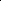 Название курсаИстория Класс10Количество часов68СоставительКаткова С.В.Реализуемый УМКучебник «История с древнейших времён до конца XIX века: учебник для 10 класса общеобразовательных организаций» (А. Н. Сахаров, Н. В. Загладин, Москва, «Русское слово», 2014 г. Методическое пособие к учебнику Волобуева В.А. автора Игнатова А.В. М.: «Новый учебник», 2011, тесты по истории России Саяпина В.В., Ростов – на - Дону: «Легион» 2011.Цель курсавоспитание гражданственности, национальной идентичности, развитие мировоззренческих убеждений учащихся на основе осмысления ими исторически сложившихся культурных, религиозных, этнонациональных традиций, нравственных и социальных установок, идеологических доктрин; расширение социального опыта учащихся при анализе и обсуждении форм человеческого взаимодействия в истории;развитие способности понимать историческую обусловленность явлений и процессов современного мира, критически анализировать полученную историко-социальную информацию, определять собственную позицию по отношению к окружающей реальности, соотносить ее с исторически возникшими мировоззренческими системами;освоение систематизированных знаний об истории человечества и элементов философско-исторических и методологических знаний об историческом процессе; подготовка учащихся к продолжению образования в области гуманитарных дисциплин;овладение умениями и навыками комплексной работы с различными типами исторических источников, поиска и систематизации исторической информации как основы решения исследовательских задач;формирование исторического мышления – способности рассматривать события и явления с точки зрения их исторической обусловленности, умения выявлять историческую обусловленность различных версий и оценок событий прошлого и современности, определять и аргументировано представлять собственное отношение к дискуссионным проблемам истории.Срок реализации1 годпрограммыМесто учебного предметав учебном плане изучения учебного предмета «История» на ступени среднего (полного) общего образования на базовом уровне, в том числе: в X и XI классах по 68 часов, из расчета 2 учебных часа в неделю Результаты освоенияучебного предметадолжен знать:- основные этапы и ключевые события  новейшей истории; выдающихся деятелей этого периода;-основные этапы и ключевые события истории России и мира с древнейших времен до 19 века, выдающихся деятелей отечественной и всеобщей истории;-важнейшие достижения культуры и системы ценностей, сформировавшиеся в ходе исторического развития;-изученные виды исторических источников;уметь:-соотносить даты событий отечественной и всеобщей истории с веком; определять последовательность и длительность важнейших событий отечественной и всеобщей истории;-использовать текст исторического источника при ответе на вопросы, решении различных учебных задач; сравнивать свидетельства разных источников; -показывать на исторической карте территории расселения народов, границы государств, города, места значительных исторических событий;-рассказывать о важнейших исторических событиях и их участниках, показывая знание необходимых  фактов, дат, терминов; давать описание исторических событий и памятников культуры на основе текста и иллюстративного материала учебника, фрагментов исторических источников; использовать приобретенные знания при написании творческих работ (в том числе сочинений), отчетов об экскурсиях, рефератов;-соотносить общие исторические процессы и отдельные факты; выявлять существенные черты исторических процессов, явлений и событий; группировать исторические явления и события по заданному признаку; объяснять смысл изученных исторических понятий и терминов, выявлять общность и различия сравниваемых исторических событий и явлений; ---определять на основе учебного материала причины и следствия важнейших исторических событий; -объяснять свое отношение к наиболее значительным событиям и личностям истории России и всеобщей истории, достижениям отечественной и мировой культуры;-использовать приобретенные знания и умения в практической деятельности и повседневной жизни для:-понимания исторических причин и исторического значения событий и явлений современной жизни;-высказывания собственных суждений об историческом наследии народов России и мира;-объяснения исторически сложившихся норм социального поведения;-использования знаний об историческом пути и традициях народов России и мира в общении с людьми другой культуры, национальной и религиозной принадлежности.Метапредметные результаты изучения истории  выражаются в следующих качествах:•	способность сознательно организовывать и регулировать свою деятельность – учебную, общественную и др.;•	владение умениями работать с учебной и внешкольной информацией (анализировать и обобщать факты, составлять простой и развернутый план, тезисы, конспект, формулировать и обосновывать выводы и т. д.), использовать современные источники информации, в том числе материалы на электронных носителях;•	способность решать творческие задачи, представлять результаты своей деятельности в раз-личных формах (сообщение, презентация, проект и др.);•	готовность к сотрудничеству с одноклассниками, коллективной работе, освоение основ межкультурного взаимодействия в школе и социальном окружении и др.Предметные результаты изучения истории включают:1.	овладение целостными представлениями об историческом пути народов своей страны и человечества как необходимой основой для миропонимания и познания современного общества;2.	способность применять понятийный аппарат исторического знания и приемы исторического анализа для раскрытия сущности и значения событий и явлений прошлого и современности;3.	умения изучать и систематизировать информацию из различных исторических и со-временных источников, раскрывая ее социальную принадлежность и познавательную ценность;4.	расширение опыта оценочной деятельности на основе осмысления жизни и деяний личностей и народов в истории своей страны и человечества в целом;5.	готовность применять исторические знания для выявления и сохранения исторических и культурных памятников своей страны и мира.(требования квыпускнику)выпускнику)Структура курсаВСЕОБЩАЯ ИСТОРИЯ	49Тема 1. Пути и методы познания истории	3Тема 2. Первобытная эпоха	2Тема 3. Первые государства древнего мира	3Тема 4. Античная эпоха в истории человечества	3Тема 5. Крушение империй Древнего мира	2Тема 6. Средневековые цивилизации в V-X вв.	5Тема 7. Эпоха классического средневековья XI-XIII вв	7Тема 8. Европа в раннее Новое время (позднее Средневековье)	6Тема 9. Время революционных потрясений и перемен	5Тема 10. Страны Европы и Америки в конце XVIII-XIX вв.	7Тема 11. Страны Азии и Африки в эпоху европейского господства	5Итоговое повторение	1ИСТОРИЯ РОССИИ	87Тема 1. Предыстория народов России. Начало Руси	8Тема 2. Русь в XI—XII вв.	10Тема 3. Русь в XIII—XV ВВ.	6Тема 4. Россия в XVI веке	5Тема 5. Россия в XVII веке	11Тема 6. Россия в конце XVII—XVIII вв.	14Тема 7. Россия в первой половине XIX века	14Тема 8. Россия во второй половине XIX в.	18Итоговое повторение	1                                                                                                ИТОГО	136Учебно-тематический план 11 классРаздел, тема	Кол-вочасовВСЕОБЩАЯ ИСТОРИЯ	50Тема 1. Научно-технический прогресс: основные направления	2Тема 2. Мир на рубеже XIX-XX вв.	4Тема 3. Теория и практика общественного развития	3Тема 4. Политическое развитие индустриальных стран	4Тема 5. Мировое развитие и международные отношения в 1900-1945 гг.	5Тема 6. Духовная жизнь и развитие мировой культуры	3Тема 7. Ускорение научно-технического прогресса и его последствия	3Тема 8. Социальные процессы в информационном обществе	3Тема 9. Этносоциальные проблемы в современном мире	2Тема 10. Международные отношения после Второй мировой войны	3Тема 11. Евроатлантическая цивилизация: от «общества благоденствия» к неоконсер-вативной революции	5Тема 12. Страны Восточной Европы после Второй мировой войны	4Тема 13. Страны Азии, Африки и Латинской Америки: проблемы модернизации	3Тема 14. Духовная жизнь после Второй мировой войны	2Тема 15. Мировая цивилизация: новые проблемы на рубеже тысячелетий	3Итоговое повторение	1ИСТОРИЯ РОССИИ	86Введение. XX век на весах истории	1Тема 1. Российская империя: последние десятилетия	5Тема 2. Первая российская революция и её последствия	6Тема 3. Первая мировая война и крушение императорской России	4Тема 4. Октябрьский переворот 1917 г. и гражданская война	13Тема 5. Становление советской системы	4Тема 6. Советская модель модернизации	9Тема 7. СССР и Вторая мировая война	12Глава 8. СССР в первое послевоенное десятилетие	7Тема 9. Первые попытки либерализации системы	8Тема 10. Стагнация советской системы	5Тема 11. Крах коммунистического режима	4Тема 12. Современная Россия	9Итоговое повторение	1                                                                                                ИТОГО	68